Куринный рулет с морским гребешкомСпособ приготовления:Пластуем  филе, слегка отбиваем.На пищевую пленку кладем филе, солим, перчим, добавляем чеснок. Укладываем морской гребешок (также солим и перчим). Заворачиваем филе в пленку – 2-3 раза. Проделываем отверстия, чтобы лишний воздух ушел и заворачиваем снова.Рулет доводим до готовности в пароварке, пароконвекционной печи или варим  в кипящей воде 15-20 минут.Готовим гарнир – грубое морковное пюре.Лук и морковь нарезаем кубиками. Заливаем водой и варим до готовности до размягчения. Солим, перчим, поливаем оливковым маслом. И мнем вилкой.Через сервировочное кольцо формируем готовое блюдо. 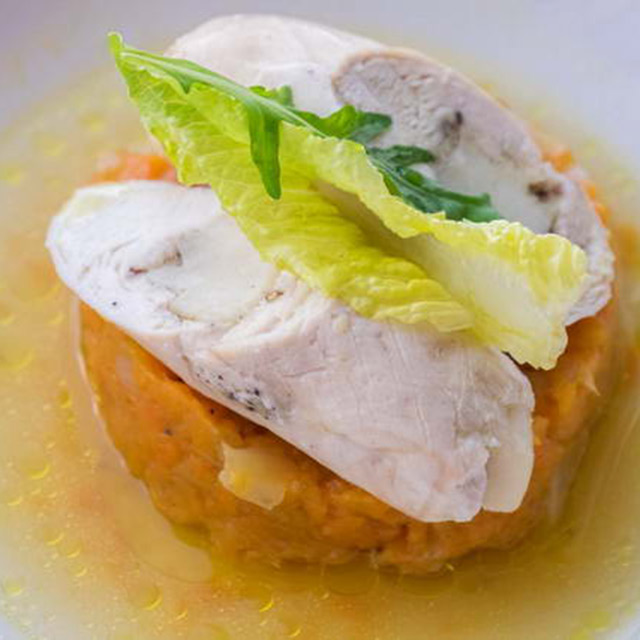 Ингредиенты на 1 порцию:Куриное филе – 100 гМорской гребешок (2-3 шт) или креветки тигровые – 2 шт.Лук – 50 г (1 средняя луковица)Морковь – 1 шт. Оливковое масло 1 ст.л.Соль, перец, чеснок – по вкусу, зелень для украшенияПищевая пленка